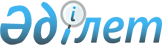 Об утверждении Правил приема квалификационных экзаменов для присвоения квалификации судебно-медицинского, судебно-психиатрического, судебно-наркологического эксперта на право производства определенного вида судебной экспертизы
					
			Утративший силу
			
			
		
					Приказ и.о. Министра здравоохранения Республики Казахстан от 6 августа 2013 года № 457. Зарегистрирован в Министерстве юстиции Республики Казахстан 27 августа 2013 года № 8664. Утратил силу приказом Министра здравоохранения и социального развития Республики Казахстан от 30 июня 2016 года № 581

      Сноска. Утратил силу приказом Министра здравоохранения и социального развития РК от 30.06.2016 № 581 (вводится в действие с 01.07.2016).      В соответствии со статьей 13 Закона Республики Казахстан от 20 января 2010 года «О судебно-экспертной деятельности в Республике Казахстан», в целях реализации распоряжения Премьер-Министра Республики Казахстан от 24 июля 2013 года № 115-р «О мерах по реализации Закона Республики Казахстан от 2 июля 2013 года «О внесении изменений и дополнений в некоторые законодательные акты Республики Казахстан по вопросам судебно-экспертной деятельности», ПРИКАЗЫВАЮ:



      1. Утвердить прилагаемые Правила приема квалификационных экзаменов для присвоения квалификации судебно-медицинского, судебно-психиатрического, судебно-наркологического эксперта на право производства определенного вида судебной экспертизы.



      2. Комитету контроля медицинской и фармацевтической деятельности Министерства здравоохранения Республики Казахстан (Пак Л.Ю.):



      1) обеспечить государственную регистрацию настоящего приказа в Министерстве юстиции Республики Казахстан;



      2) размещение настоящего приказа на Интернет-ресурсе Министерства здравоохранения Республики Казахстан.



      3. Департаменту юридической службы Министерства здравоохранения Республики Казахстан (Асаинова Д.Е.) обеспечить официальное опубликование настоящего приказа в средствах массовой информации после его государственной регистрации в Министерстве юстиции Республики Казахстан.



      4. Признать утратившим силу приказ Министра здравоохранения Республики Казахстан от 19 октября 2010 года № 827 «Об утверждении Инструкции по присвоению квалификации на право производства определенного вида судебно-медицинской, судебно-психиатрической и судебно-наркологической экспертиз» (зарегистрированный в Реестре государственной регистрации нормативных правовых актов под № 6648, опубликованный в газете «Казахстанская правда» от 15 февраля 2011 г. № 54-55 (26475-26476)).



      5. Контроль за исполнением настоящего приказа возложить на вице-министра здравоохранения Республики Казахстан Байжунусова Э.А.



      6. Настоящий приказ вводится в действие по истечении десяти календарных дней после дня его первого официального опубликования.      И.о. Министра здравоохранения

      Республики Казахстан                       Э. Байжунусов

Утверждены              

приказом и.о. Министра       

здравоохранения           

Республики Казахстан        

от 6 августа 2013 года № 457    

Правила приема квалификационных экзаменов для присвоения

квалификации судебно-медицинского, судебно-психиатрического,

судебно-наркологического эксперта на право производства

определенного вида судебной экспертизы 

1. Общие положения

      1. Настоящие Правила разработаны в соответствии со статьей 13 Закона Республики Казахстан от 20 января 2010 года «О судебно-экспертной деятельности в Республике Казахстан».



      2. Присвоение квалификации судебно-медицинского, судебно-психиатрического или судебно-наркологического эксперта (далее – судебный эксперт) осуществляется путем сдачи судебным экспертом квалификационного экзамена с выдачей квалификационного свидетельства на право производства определенного вида судебной экспертизы (далее – квалификационное свидетельство).



      3. Присвоение квалификации судебно-медицинского эксперта осуществляется с учетом Квалификационных характеристик должностей работников здравоохранения, утвержденных приказом Министра здравоохранения Республики Казахстан от 26 ноября 2009 года № 791 (зарегистрированный в Реестре государственной регистрации нормативных правовых актов Республики Казахстан под № 5945) и Правил повышения квалификации и переподготовки медицинских и фармацевтических кадров, утвержденных приказом и.о. Министра здравоохранения Республики Казахстан от 11 ноября 2009 года № 691 (зарегистрированный в Реестре государственной регистрации нормативных правовых актов Республики Казахстан под № 5904).



      4. Присвоение квалификации на право производства определенного вида судебно-медицинской, судебно-психиатрической и судебно-наркологической экспертизы (далее - квалификация) - обязательная процедура определения профессионального уровня готовности лиц осуществлять судебно-медицинскую, судебно-психиатрическую, судебно-наркологическую экспертную деятельность в Республике Казахстан.



      5. Основным критерием оценки при присвоении квалификации судебного эксперта является способность выполнять возложенные на него обязанности по производству определенного вида судебно-медицинской, судебно-психиатрической и судебно-наркологической экспертизы на высоком профессиональном уровне и в соответствии с современными научными достижениями в области судебной экспертизы, а также требованиями гражданского, административного или уголовного процессуального законодательства Республики Казахстан.



      6. Квалификация присваивается квалификационной комиссией государственного органа по контролю за медицинской и фармацевтической деятельностью (далее – государственный орган).



      7. Квалификационные экзамены проводятся в течение 30 календарных дней с момента сдачи заявителем документов, определенных в пункте 9 настоящих Правил. 

2. Документы, представляемые при сдаче

квалификационного экзамена

      8. Для прохождения квалификационного экзамена заявители представляют в территориальные подразделения государственного органа, следующие документы:



      1) заявление по форме согласно приложению 1 к настоящим Правилам;



      2) копию документа, удостоверяющего личность гражданина и подтверждающий гражданство Республики Казахстан;



      3) служебную характеристику, подписанную руководителем органа судебной экспертизы, содержащую сведения о проделанной работе, профессиональной деятельности, наличии поощрений;



      4) копию диплома о высшем профессиональном образовании (нотариально заверенную, в случае не представления оригинала для сверки);



      5) копию документа, подтверждающего трудовую деятельность работника, в соответствии со статьей 34 Трудового кодекса Республики Казахстан;



      6) справку об отсутствии судимости, которая выдается территориальными управлениями Комитета по правовой статистике и специальным учетам Генеральной прокуратуры Республики Казахстан;



      7) справки из психоневрологического и наркологического диспансеров, выданные не позднее месячного срока на момент представления документов;



      8) копию сертификата специалиста на право занятия медицинской деятельностью (для лиц с медицинским образованием);



      9) копии документов о прохождении курсов повышения квалификации или переподготовки, заверенные руководителем кадровой службы организации.



      9. Территориальные подразделения государственного органа:



      1) осуществляют прием документов заявителей (после регистрации делопроизводителем) по принципу «одного окна» на основании заявления заявителя.



      Прием документов, указанных в пункте 8 настоящих Правил осуществляется в рабочие дни с 9-00 часов до 17-30 часов, с перерывом на обед с 13-00 часов до 14-30 часов.



      Прием документов осуществляется в порядке очереди, предварительная запись и ускоренное обслуживание не предусмотрены.



      В случае установления факта неполноты представленных документов, территориальное подразделение государственного органа в течение двух рабочих дней дает письменный мотивированный отказ в дальнейшем рассмотрении документов.



      В случае, если документы представлены заявителем в полном объеме, он допускается к тестированию.



      Не позднее двух рабочих дней после поступления документов территориальное подразделение государственного органа направляет в органы судебной экспертизы извещение (в письменном, электронном виде либо посредством телефонограммы) о времени и дате тестирования заявителя.



      2) проводят тестирование претендентов;



      3) направляют в квалификационную комиссию государственного органа списки, пакеты представленных документов, результаты тестирования (в случае положительного прохождения тестирования) не позднее 10 рабочих дней до собеседования. 

3. Проведение квалификационного экзамена

      10. Квалификационный экзамен состоит из 2 этапов:



      1) тестирование;



      2) собеседование.



      11. Тестирование осуществляется территориальными подразделениями государственного органа по месту основной работы заявителя и проводятся автоматизированным компьютерным способом на государственном или русском языках по выбору заявителя в рабочие дни с 9-00 часов до 18-30 часов, с перерывом на обед с 13-00 часов до 14-30 часов.



      Число тестовых вопросов по специальности составляет 50. Общее время тестирования составляет 60 минут.



      Пороговый уровень для прохождения тестирования составляет 60 % правильных ответов.



      Результаты распечатываются в двух экземплярах, один из которых выдается заявителю, второй экземпляр с подписью заявителя хранится в территориальном подразделении государственного органа.



      12. Результаты тестирования действительны в течение года с момента его сдачи.



      13. В случае, если результаты тестирования составляют менее установленного порогового уровня, заявитель к следующему этапу квалификационного экзамена не допускается и может повторно пройти тестирование не ранее трех месяцев с момента получение отрицательного результата тестирования.



      14. Собеседование проводится государственным органом в рабочий день, определенный графиком, с 9-00 часов до 18-30 часов, с перерывом на обед с 13-00 часов до 14-30 часов.



      15. Для проведения собеседования государственный орган создает квалификационную комиссию (далее - комиссия) из числа представителей государственного органа, научных организаций и организаций образования в области здравоохранения, органов судебной экспертизы и неправительственных организаций.



      Из числа членов квалификационной комиссии председателем назначается представитель государственного органа. Количество членов комиссии должно составлять не менее семи человек.



      Организацию деятельности комиссии обеспечивает секретарь комиссии. Секретарь комиссии является сотрудником государственного органа и не имеет право голоса.



      Собеседование проводится на знание законодательства Республики Казахстан в области здравоохранения и судебной экспертизы.



      16. Заседание комиссии проводится в сроки, определяемые первым руководителем государственного органа, но не реже двух раз в год.



      17. Решение комиссии считается правомочным, если на заседании комиссии присутствовало не менее 2/3 от общего числа членов комиссии.



      Результаты голосования определяются большинством голосов членов комиссии, принявших участие в заседании. В случае равенства голосов принятым считается решение, за которое проголосовал председатель комиссии.



      18. По результатам квалификационного экзамена комиссия выносит одно из следующих решений:



      1) выдать квалификационное свидетельство с последующим включением в государственный реестр судебных экспертов;



      2) отказать в выдаче квалификационного свидетельства.



      19. Секретарем комиссии ведется протокола заседания квалификационной комиссии (далее - протокол) по форме, согласно приложению 2 к настоящим Правилам, который подписывается секретарем и всеми присутствующими членами комиссии. 



      20. Решение о выдаче или отказе в выдаче квалификационного свидетельства оформляется в виде приказа первого руководителя государственного органа.



      21. Квалификационное свидетельство на право производства определенного вида судебно-медицинской, судебно-психиатрической, судебно-наркологической экспертизы выдается по форме, согласно приложению 3 к настоящим Правилам.



      22. Секретарь квалификационной комиссии ведет журнал регистрации выдачи квалификационного свидетельства, а также направляет соответствующую информацию в органы юстиции для включения лиц, прошедших квалификационный экзамен, в государственный реестр судебных экспертов.



      23. Специалист, не прошедший собеседование повторно сдает квалификационный экзамен не ранее шести месяцев, при условии прохождения курсов повышения квалификации по специальности в количестве не менее 108 часов. 

4. Заключительные положения

      24. Решение государственного органа об отказе в выдаче квалификационного свидетельства может быть обжаловано непосредственно в государственном органе или в суде.

Приложение 1             

к Правилам приема квалификационных  

экзаменов для присвоения квалификации

судебного эксперта         форма                                                            Руководителю         

                                            государственного органа  

                                          ___________________________

                                          ___________________________

                                          (государственный орган)  

                                          от ________________________

                                          (фамилия, имя, отчество) 

                          ЗАЯВЛЕНИЕ      Прошу Вас допустить меня к квалификационному экзамену на право

производства судебной экспертизы по специальности ___________________

_____________________________________________________________________

стаж работы по специальности ________________________________________

____________________________________________________________________________________                                  ____________________

      (дата)                                      (подпись заявителя)

Приложение 2             

к Правилам приема квалификационных  

экзаменов для присвоения квалификации

судебного эксперта         форма            

                        Протокол №

            заседания квалификационной комиссии

                    от «__» _______ 20 _ года      1. Фамилия, имя, отчество _____________________________________

      2. Специальность ______________________________________________

      3. Результаты тестирования ____________________________________

      4. Результаты собеседования:

      Вопрос ________________________________________________________

      Ответ _________________________________________________________

      Вопрос ________________________________________________________

      Ответ _________________________________________________________

      Вопрос ________________________________________________________

      Ответ _________________________________________________________      5. Результаты голосования членов квалификационной комиссии по

принятию решения: «за» _____, «против» ____ голосов.

      6. Решение квалификационной комиссии __________________________      Подписи:

      Председатель комиссии: ______________________

      Члены комиссии: _____________________________

                       ____________________________

      Секретарь комиссии: _________________________

Приложение 3             

к Правилам приема квалификационных  

экзаменов для присвоения квалификации

судебного эксперта         форма            

                  Квалификационное свидетельство

            на право производства судебной экспертизы      Настоящее свидетельство выдано ________________________________

_____________________________________________________________________

                     (фамилия, имя, отчество)

в том, что ему (ей) присвоена _______________________________________

квалификация на право производства судебной экспертизы по специальности

____________________________________________________________________

____________________________________________________________________      Приказ руководителя государственного органа, вынесшего решение

о его выдаче от «__» __________ 20 __ года № __

Регистрационный № _____

Дата выдачи «__» _________ 20 __ года

Место выдачи: _______________      Подпись руководителя государственного органа, вынесшего решение

о его выдаче ___________(_____________________________________)

                                       (Ф.И.О).

      М.П.
					© 2012. РГП на ПХВ «Институт законодательства и правовой информации Республики Казахстан» Министерства юстиции Республики Казахстан
				